طريقة  صبغة الكبسول:-
صبغه سالبه او حامضيه تتنافر مع جدار البكتيريا  يتم مزج البكتريا  مع  قطرة من الحبر الهندي.  اوIndian ink/ أو النيكروسين nigrosin 
المواد والأدوات اللازمة :
مزرعة مرق الجلوكوز عمرها 24 ساعة لبكتيريا صبغة نجروسين – صبغة السفرانين – شرائح – إبرة تلقيح .

خطوات العمل :
خذ شريحة وضع عليها قطرة من النجروسين على أحد طرفيها .- خذ مسحة من المزرعة البكتيرية (المعلق البكتيري)بإبرة التلقيح واخلطها جيداً داخل قطرة الصبغة .
خذ شريحة أخرى وضعها على الشريحة الأولى بحيث تلامس الصبغة بزاوية 45 ْ ثم افرد القطرة على الشريحة بسحب الشريحة الثانية إلى الطرف الآخر للشريحة الأولى ليتكون غشاءاً رقيقاً .
اترك الغشاء ليجف في الهواء .
- اغمر الغشاء البكتيري بالسفرانين لمدة 30 ثانية .
إسكب الصبغة في حوض الغسيل ثم اغسل الغشاء بالماء المقطر بحذر شديد حتى لا يزال الغشاء .
اترك الشريحة حتى تجف ثم افحص الشريحة تحت المجهر ثم سجل النتائج .
يلاحظ ظهور الخلايا باللون الأحمر ويظهر الغلاف شفافاً على خلفية سوداء-او ملونه *klebsiella pneumonia *diplococcus pneumonia                                                                           *Staphylococcus aureus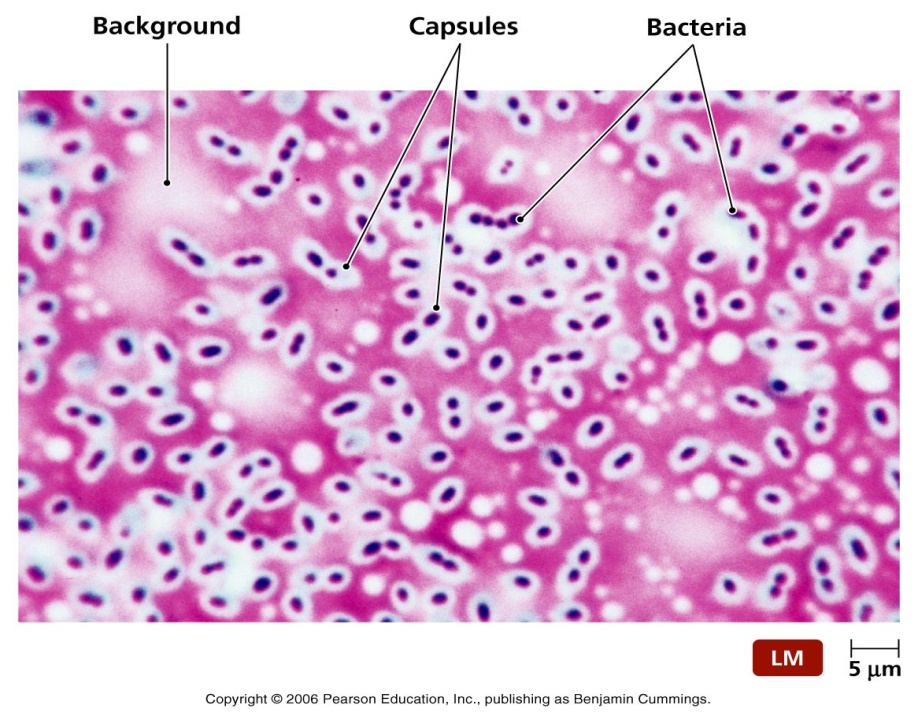 

الصبغ النوعي :
 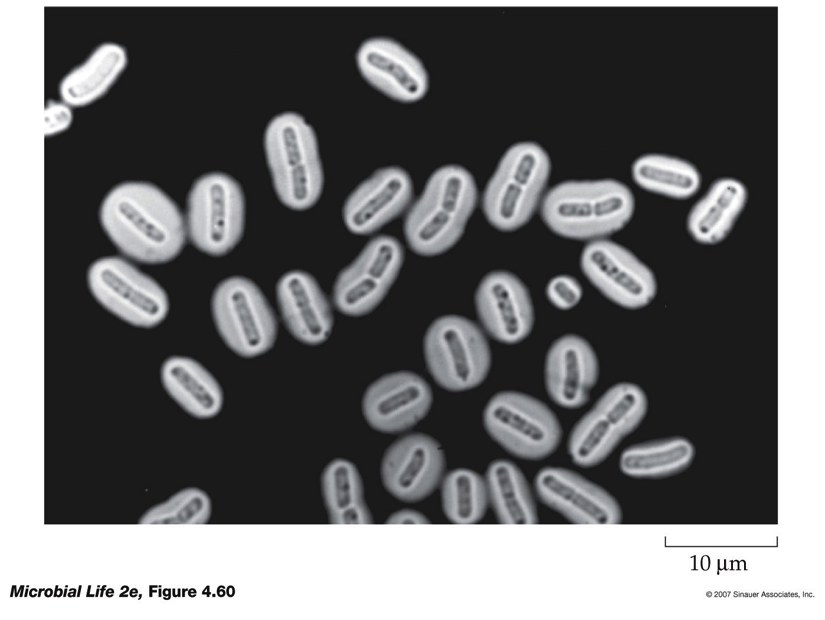             صبغ البوغ spore staining :
  البكتريا من جنس العصوية   bacillus /   clostridium خاصية التبوغ و التي تحدث في       :

 bacillus anthracis  الأبواغ التي تكون داخل الخلية البكتريا تسمى الابواغ الداخلة  endospores و spherical اوبيضاوية .oval و تأخذ لمها موقعا محددا في الخلية البكترية حيث يستفاد من ذلك تحديدهوية الخلية البكترية . 
موقع البوغ او السبور:-
====باسلس- دائري مركزي *
دائري نهائي (( طرفي*  ==== كلوستريديوم)) 
بيضاوي قبل نهائي *
free spore
  مع مرور الوقت و تقدم عمر الخلية ينفصل البوغ تاركا البوغ طليقا و يعرف بعد ذلك بالبوغ الحر / وظيفته مقاومة الظروف البيئيةالقاسية من جفاف و حرارة...نستخدم التسخين في تصبيغ الابواغ حتى يسهل عمليه نفوذ الصبغه لجدار السبور السميك...نستخدم اثنين من الصبغات مالاكيت الاخضر والسفرانين الاحمر*malachite green----لتصبيغ الابواغ الداخليه*safranin------لتصبيغ الجزء الباقي من البكتيريا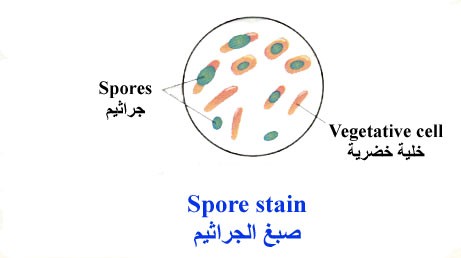 
خذ شريحة وضع عليها قطرة من المعلق البكتيري. .. اغمر الشريحه ب صبغه الملاكيت الخضراء وسخن لمده 5 دقايق.
. اغسل الشريحه...اتركها  لتجف في الهواء...  .ضع الصبغة السفرانين  لمده دقيقه 1 ثم اغسل بالماء بحذر شديد .
اترك الشريحة حتى تجف ثم افحص الشريحة تحت المجهر ثم سجل النتائج .
يلاحظ ظهور الخلايا باللون الاحمر والابواغ بالاخضر...تسمى ايضا بطريقة   <<<<<<<<<    Schaeffer–Fulton stainThe Schaeffer–Fulton stain is a technique designed to isolate endospores by staining any present endospores green, and any other bacterial bodies red.[1] The green stain is malachite green, and the counterstain is safranin, which dyes any other bacterial bodies red.